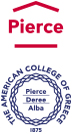 Pierce – ΑΜΕΡΙΚΑΝΙΚΟ ΚΟΛΛΕΓΙΟ ΕΛΛΑΔΟΣ
ΓΥΜΝΑΣΙΟΑρ. Πρωτ: 1333		                                           Αγ. Παρασκευή 13/12/2023 Αξιότιμες/οι Κυρίες/οι,Για την εκπαιδευτική εκδρομή μαθητών του Σχολείου μας στη Βοστώνη, η οποία θα πραγματοποιηθεί κατόπιν πρόσκλησης της σχολικής κοινότητας Needham Public School της Μασαχουσέτης από Παρασκευή 26 Απριλίου 2024 (αναχώρηση) έως και Παρασκευή 3 Μαΐου 2024 (επιστροφή), παρακαλούμε να  αποστείλετε κλειστή προσφορά, έως και την Τρίτη 19 Δεκεμβρίου 2023 και ώρα 12:00, στη Γραμματεία Γυμνασίου (κ. Ναυσικά Τζογάνη –Γραβιάς 6, Αγία Παρασκευή, τηλ. 6009800, εσωτ. 1162). Μετά την παρέλευση της προθεσμίας υποβολής καμία προσφορά δεν θα γίνει δεκτή. Η κατάθεση των προσφορών θα γίνει αυτοπροσώπως και ενυπόγραφα (όχι mail ή fax) παραλαμβάνοντας αριθμό πρωτοκόλλου. Ο σφραγισμένος φάκελος θα πρέπει να φέρει την ένδειξη «Εκδρομή στη Βοστώνη - υπόψιν κας Κόρδα» και θα περιλαμβάνει την προσφορά σας για τον παρακάτω προορισμό με τις λεπτομέρειες, όπως αυτές περιγράφονται ακολούθως. Οι προσφορές που θα κατατεθούν θα αποσφραγισθούν την ίδια ημέρα, 
Τρίτη 19 Δεκεμβρίου 2023 και ώρα 14:00, και θα ανακοινωθεί η απόφαση της αρμόδιας επιτροπής. Στη συνέχεια, θα ενημερωθούν όλοι οι συμμετέχοντες και, τέλος, όλες οι προσφορές  θα αναρτηθούν στο http://www.pierce.gr/.ΠΡΟΟΡΙΣΜΟΣ: Βοστώνη, 27 Απριλίου-4 Μαΐου 2024Αριθμός μαθητών:  15              Συνοδοί καθηγητές:   2         Σύνολο:            17                 Επιθυμούμε τα παρακάτω:Αεροπορικά εισιτήρια για Βοστώνη (αναχώρηση με πρωινή πτήση στις 26/4 και επιστροφή με απογευματινή πτήση στις 3/5).Επτά (7) διανυκτερεύσεις σε σύγχρονο ξενοδοχείο 4 αστέρων με πρωινό  σε μπουφέ στη Βοστώνη.Ένα (1) σύγχρονο  λεωφορείο 20 ατόμων, για αποκλειστική χρήση, διαθέσιμο σε όλη τη διάρκεια της εκδρομής. Το λεωφορείο θα παραλάβει την αποστολή κατά την άφιξή της από το αεροδρόμιο της Βοστώνης.Εισιτήρια εισόδου και ξενάγηση για τα σημαντικότερα αξιοθέατα της Βοστώνης (όπου απαιτείται σε όσα αναφέρονται στο παρακάτω Προτεινόμενο Πρόγραμμα).Εισιτήρια για το Boston Duck Tour.Έκδοση ESTA για όσους μαθητές/τριες απαιτείται. Ασφάλειες αστικής, επαγγελματικής και ταξιδιωτικής ευθύνης σύμφωνα με τη σύμβαση του Υ.ΠΑΙ.Θ. με τον ΗΑΤΤΑ και την κείμενη νομοθεσία. Στις παραπάνω καλύψεις πρέπει απαραιτήτως να περιλαμβάνονται και έξοδα ατυχήματος ή ασθένειας.Φ.Π.Α., διόδια, φόροι αεροδρομίων, επίναυλος καυσίμων, έξοδα στάθμευσης κ.λπ.Για τις παραπάνω υπηρεσίες ζητείται η τελική συνολική τιμή του οργανωμένου ταξιδιού αλλά και η επιβάρυνση ανά μαθητή. Με κάθε προσφορά κατατίθεται από το ταξιδιωτικό γραφείο απαραιτήτως Υπεύθυνη Δήλωση ότι διαθέτει Βεβαίωση Συνδρομής των νόμιμων προϋποθέσεων λειτουργίας του τουριστικού γραφείου, σε ισχύ. Η Επιτροπή Αξιολόγησης, πέραν της τιμής, θα συνεκτιμήσει την ποιότητα και το εύρος των προσφερόμενων υπηρεσιών, τη φερεγγυότητα και την αξιοπιστία του τουριστικού γραφείου, την παρεχόμενη ασφάλεια, την εμπειρία σε σχολικές εκδρομές στο συγκεκριμένο προορισμό και εγγυήσεις για όσα επικαλείται, προκειμένου να επιλέξει την πλέον συμφέρουσα προσφορά. Οι προσφορές που δεν πληρούν επακριβώς τους όρους της προκήρυξης ή δεν θα έχουν τα απαραίτητα δικαιολογητικά θα αποκλειστούν.
Η Επιτροπή Αξιολόγησης επιφυλάσσεται να ελέγξει την επιβεβαίωση της κράτησης των δωματίων με το προτεινόμενο ξενοδοχείο. Στη συνέχεια, θα ενημερωθούν οι συμμετέχοντες και, τέλος, όλες οι προσφορές θα αναρτηθούν στο https://www.pierce.gr/gymnasio/anakoinwseis-gymnasiou/Προτεινόμενο πρόγραμμαΠαρασκευή 26 ΑπριλίουΑναχώρηση για ΒοστώνηΔείπνοΣάββατο 27 ΑπριλίουΠρωινό στο ξενοδοχείοΠεριήγηση στο The Freedom Trail Ελαφρύ γεύμαΒόλτα στην πόλη – Boston Duck TourΔείπνοΚυριακή 28 ΑπριλίουΠρωινό στο ξενοδοχείοΜονοήμερη εκδρομή στο Cape Cod / Martha's VineyardΕπιστροφή στη ΒοστώνηΔείπνοΔευτέρα 29 Απριλίου Πρωινό στο ξενοδοχείοΕπίσκεψη και εκπαιδευτικό πρόγραμμα στα σχολεία Needham Public SchoolsΕλαφρύ γεύμαΕπίσκεψη, ξενάγηση στο Museum of Fine ArtsΔείπνοΤρίτη 30 ΑπριλίουΠρωινό στο ξενοδοχείοΕπίσκεψη και εκπαιδευτικό πρόγραμμα στα σχολεία Needham Public SchoolsΕλαφρύ γεύμαΕπίσκεψη, ξενάγηση στο USS Constitution και άλλα αξιοθέατα της πόλης ΔείπνοΤετάρτη 1 ΜαΐουΠρωινό στο ξενοδοχείοΕπίσκεψη και εκπαιδευτικό πρόγραμμα στο Harvard Ελαφρύ γεύμαΕπίσκεψη και εκπαιδευτικό πρόγραμμα στο MITΔείπνοΠέμπτη 2 ΜαΐουΠρωινό στο ξενοδοχείοΕπίσκεψη στο Prudential CenterΕλαφρύ γεύμαΕπίσκεψη γνωριμίας στο Ελληνικό Προξενείο ΔείπνοΠαρασκευή 3 Μαΐου
Πρωινό στο ξενοδοχείοΑναχώρηση για ΕλλάδαΜε εκτίμηση,Ο Διευθυντής του Γυμνασίου                   								 Ιωάννης Κλαδάς